PREDSEDA NÁRODNEJ RADY SLOVENSKEJ REPUBLIKYČíslo: CRD-296/2018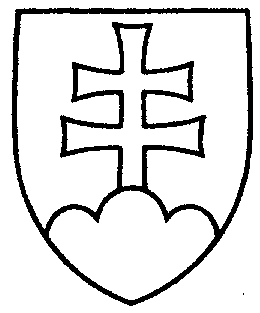 888ROZHODNUTIEPREDSEDU NÁRODNEJ RADY SLOVENSKEJ REPUBLIKYz 12. februára 2018o pridelení vládneho návrhu zákona na prerokovanie výborom Národnej rady Slovenskej republiky	N a v r h u j e m	Národnej rade Slovenskej republiky p r i d e l i ť	vládny návrh zákona o výkone rozhodnutia o zaistení majetku a správe zaisteného majetku a o zmene a doplnení niektorých zákonov (tlač 854), doručený 
9. februára 2018	na prerokovanie	Ústavnoprávnemu výboru Národnej rady Slovenskej republiky	Výboru Národnej rady Slovenskej republiky pre obranu a bezpečnosť a	Výboru Národnej rady Slovenskej republiky pre ľudské práva a národnostné	menšiny; u r č i ť 	 a) k návrhu zákona ako gestorský Ústavnoprávny výbor Národnej rady Slovenskej, 	 b) lehotu na prerokovanie návrhu zákona v druhom čítaní vo výboroch 
do 4. mája 2018 a v gestorskom výbore do 9. mája 2018.Andrej   D a n k o   v. r.